Formularz zgłoszeniowy zadania badawczego Przyjmuję do wiadomości i stosowania obowiązujące uchwały Senatu PP oraz zarządzenia Rektora PP w obszarze aplikowania i realizacji zadań badawczych na PP, finansowanych ze środków wewnętrznych.Załącznik nr 1 Do KONKURSU NA FINANSOWANIE ZADAŃ BADAWCZYCH NA WYDZIALE INŻYNIERII ZARZĄDZANIA POLITECHNIKI POZNAŃSKIEJW ROKU 2023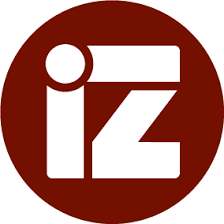 Rejestr zadań badawczych WIZ numer zadania badawczego Kierownik zadania w WIZ(stopień/tytuł  naukowy, imię i nazwisko, jednostka organizacyjna, telefon, fax, mail)Miejsce realizacji zadania w WIZ(Instytut, Zakład, telefon, fax, mail)Skład osobowy Zespołu Badawczego 
(stopień/tytuł naukowy, imię i nazwisko oraz proponowana funkcja w projekcie)Tytuł zadania badawczego Cel zadania badawczegoPlan badań(planowane zadania badawcze, w tym realizowane przez podmioty zewnętrzne)Efekty badań(publikacje będące efektem przeprowadzonych badań wraz z oczekiwaną wartością punktową)Maksymalne środki na realizację zadania badawczego (wyznaczone zgodnie z rozporządzeniem Rektora nr 77)Wpisuje Dziekan po kalkulacji zgodnie z Rozporządzeniem i przyjętymi wagami)Przyznane środki na realizację zadania badawczego (decyzją Dziekana)Wpisuje Dziekan po określeniu zgodnie z Regulaminem Podziału ŚrodkówOpracował:Opracował:Wyrażam zgodę na realizację zadania w instytucie:Wyrażam zgodę na realizację zadania w instytucie:Wyrażam zgodę na realizację zadania w instytucie:Wyrażam zgodę na realizację zadania na wydziale:Wyrażam zgodę na realizację zadania na wydziale:Wyrażam zgodę na realizację zadania na wydziale:Wyrażam zgodę na realizację zadania na wydziale:Wyrażam zgodę na realizację zadania na wydziale:data i podpiskierownika zadania po stronie WIZdata i podpiskierownika zadania po stronie WIZdata i podpisdyrektora instytutudata i podpisdyrektora instytutudata i podpisdyrektora instytutudata i podpisdziekana wydziału data i podpisdziekana wydziału data i podpisdziekana wydziału data i podpisdziekana wydziału data i podpisdziekana wydziału ZAŁĄCZNIKI (można przygotować przed przyznaniem dofinansowania – wtedy zaznaczamy TAK, lub po przyznaniu dofinansowania, wtedy zaznaczamy NIE. Termin opracowania dokumentów zostanie wskazany przez Dziekana po przyznaniu dofinansowania):ZAŁĄCZNIKI (można przygotować przed przyznaniem dofinansowania – wtedy zaznaczamy TAK, lub po przyznaniu dofinansowania, wtedy zaznaczamy NIE. Termin opracowania dokumentów zostanie wskazany przez Dziekana po przyznaniu dofinansowania):ZAŁĄCZNIKI (można przygotować przed przyznaniem dofinansowania – wtedy zaznaczamy TAK, lub po przyznaniu dofinansowania, wtedy zaznaczamy NIE. Termin opracowania dokumentów zostanie wskazany przez Dziekana po przyznaniu dofinansowania):ZAŁĄCZNIKI (można przygotować przed przyznaniem dofinansowania – wtedy zaznaczamy TAK, lub po przyznaniu dofinansowania, wtedy zaznaczamy NIE. Termin opracowania dokumentów zostanie wskazany przez Dziekana po przyznaniu dofinansowania):KOPIA BUDŻETU ZADANIA (plan rzeczowo-finansowy)KOPIA BUDŻETU ZADANIA (plan rzeczowo-finansowy)KOPIA BUDŻETU ZADANIA (plan rzeczowo-finansowy)KOPIA BUDŻETU ZADANIA (plan rzeczowo-finansowy)KOPIA BUDŻETU ZADANIA (plan rzeczowo-finansowy)KOPIA BUDŻETU ZADANIA (plan rzeczowo-finansowy)KOPIA BUDŻETU ZADANIA (plan rzeczowo-finansowy)TAKNIEHARMONOGRAM REALIZACJI ZADANIA HARMONOGRAM REALIZACJI ZADANIA HARMONOGRAM REALIZACJI ZADANIA HARMONOGRAM REALIZACJI ZADANIA HARMONOGRAM REALIZACJI ZADANIA HARMONOGRAM REALIZACJI ZADANIA HARMONOGRAM REALIZACJI ZADANIA TAKNIEINFORMACJA O ZAGOSPODAROWANIU EFEKTÓW REALIZACJI ZADANIAINFORMACJA O ZAGOSPODAROWANIU EFEKTÓW REALIZACJI ZADANIAINFORMACJA O ZAGOSPODAROWANIU EFEKTÓW REALIZACJI ZADANIAINFORMACJA O ZAGOSPODAROWANIU EFEKTÓW REALIZACJI ZADANIAINFORMACJA O ZAGOSPODAROWANIU EFEKTÓW REALIZACJI ZADANIAINFORMACJA O ZAGOSPODAROWANIU EFEKTÓW REALIZACJI ZADANIAINFORMACJA O ZAGOSPODAROWANIU EFEKTÓW REALIZACJI ZADANIATAKNIE